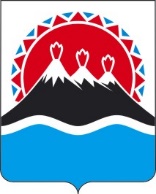 П О С Т А Н О В Л Е Н И ЕПРАВИТЕЛЬСТВА  КАМЧАТСКОГО КРАЯ                   г. Петропавловск-КамчатскийВ соответствии с постановлениями Губернатора Камчатского края от 21.09.2020 № 171 «Об утверждении структуры исполнительных органов Камчатского края», от 27.05.2022 № 57 «О системе исполнительных органов Камчатского краяПРАВИТЕЛЬСТВО ПОСТАНОВЛЯЕТ: 1. Утвердить Положение о Государственной жилищной инспекции Камчатского края согласно приложению 1 к настоящему постановлению.2. Признать утратившими силу постановления Правительства Камчатского края по перечню согласно приложению 2 к настоящему постановлению.3. Настоящее постановление вступает в силу после дня его официального опубликования.Приложение 1 к постановлениюПравительства Камчатского краяот [Дата регистрации] № [Номер документа] Положениео Государственной жилищной инспекции Камчатского края1. Общие положения1. Государственная жилищная инспекция Камчатского края (далее – Инспекция) является исполнительным органом Камчатского края, осуществляющим региональный государственный жилищный контроль (надзор) и лицензирование предпринимательской деятельности по управлению многоквартирными домами.2. Инспекция в своей деятельности руководствуется Конституцией Российской Федерации, федеральными конституционными законами, федеральными законами, иными нормативными правовыми актами Российской Федерации, Уставом Камчатского края, законами и иными нормативными правовыми актами Камчатского края, а также настоящим Положением.3. Инспекция осуществляет свою деятельность во взаимодействии с федеральными органами исполнительной власти и их территориальными органами по Камчатскому краю, исполнительными органами Камчатского края, органами местного самоуправления муниципальных образований в Камчатском крае, общественными объединениями, организациями и гражданами.4. Инспекция обеспечивает при реализации своих полномочий приоритет целей и задач по развитию конкуренции на товарных рынках в установленной сфере деятельности.5. Инспекция по вопросам, отнесенным к ее компетенции, издает приказы.                     6. Инспекция обладает правами юридического лица, имеет самостоятельный баланс, лицевые счета, открываемые в Управлении Федерального казначейства по Камчатскому краю, иные счета, открываемые в соответствии с законодательством Российской Федерации, гербовую и иные печати, штампы и бланки со своим наименованием.7. Финансирование деятельности Инспекции осуществляется за счет средств краевого бюджета, предусмотренных на обеспечение ее деятельности.8. Инспекция имеет имущество, необходимое для выполнения возложенных на нее полномочий и функций. Имущество Инспекции является государственной собственностью Камчатского края и закрепляется за Инспекцией на праве оперативного управления.9. Инспекция осуществляет бюджетные полномочия главного распорядителя и получателя средств краевого бюджета, предусмотренных на обеспечение деятельности Инспекции. 10. Инспекция осуществляет полномочия учредителя в отношении подведомственных ей краевых государственных организаций, созданных в целях обеспечения реализации полномочий Инспекции в установленной сфере деятельности.11. Инспекция осуществляет закупки товаров, работ, услуг для обеспечения государственных нужд в установленной сфере деятельности Инспекции, в том числе заключает государственные контракты в соответствии с законодательством Российской Федерации о контрактной системе в сфере закупок товаров, работ, услуг для обеспечения государственных и муниципальных нужд.12. Полное официальное наименование Инспекции: Государственная жилищная инспекция Камчатского края.Сокращенное официальное наименование Инспекции: ГЖИ Камчатского края.13. Юридический адрес (место нахождения) Инспекции: 683024, Камчатский край, г. Петропавловск-Камчатский, ул. Лукашевского, д. 5.Адрес электронной почты Инспекции: goszhilinspek@kamgov.ru.2. Задачи Инспекции14. Основными задачами Инспекции являются:14.1. осуществление регионального государственного жилищного контроля (надзора);14.2. осуществление лицензирования предпринимательской деятельности по управлению многоквартирными домами в Камчатском крае и лицензионного контроля;14.3. осуществление контроля за соответствием деятельности регионального оператора установленным требованиям.3. Функции Инспекции15. Инспекция несет ответственность за осуществление следующих функций государственного управления:15.1. региональный государственный жилищный контроль (надзор) (01.07.03);15.2. лицензирование предпринимательской деятельности по управлению многоквартирными домами (01.07.02).16. Инспекция взаимодействует с:16.1. Министерством финансов Камчатского края - при осуществлении функции государственного управления «Управление государственными финансами» (02.01);16.2. Министерством цифрового развития Камчатского края - при осуществлении функции государственного управления «Управление цифровой трансформацией и информатизацией» (01.10.01);16.3. Министерством жилищно-коммунального хозяйства и энергетики Камчатского края:16.3.1. при осуществлении функции государственного управления «Управление в сфере жилищно-коммунального хозяйства» (01.08); 16.3.2. при осуществлении функции государственного управления «Реализация государственной политики в области обращения с отходами» (05.01.03);16.4. Министерством специальных программ Камчатского края - при осуществлении функции государственного управления «Управление в области гражданской обороны, мобилизационной подготовки и мобилизации» (06.01);16.5. Министерством экономического развития и торговли Камчатского края - при осуществлении функции государственного управления «Социально-экономическое программирование» (01.01.01);16.6. Министерством инвестиций, промышленности и предпринимательства Камчатского края - при осуществлении функции государственного управления «Управление развитием малого и среднего предпринимательства» (01.01.03);16.7. Министерством социального благополучия и семейной политики Камчатского края - при осуществлении функции государственного управления «Управление в сфере социальной защиты» (04.06);16.8. Агентством записи актов гражданского состояния и архивного дела Камчатского края - при осуществлении функции государственного управления «Управление в области архивного дела» (01.10.03).4. Полномочия Инспекции17. Вносит на рассмотрение Губернатору Камчатского края и в Правительство Камчатского края проекты законов и иных правовых актов Камчатского края по вопросам, относящимся к установленной сфере деятельности Инспекции.18. На основании и во исполнение Конституции Российской Федерации, федеральных конституционных законов, федеральных законов, актов Президента Российской Федерации, Правительства Российской Федерации, законов Камчатского края, постановлений Губернатора Камчатского края и Правительства Камчатского края самостоятельно издает приказы в установленной сфере деятельности.19. Осуществляет региональный государственный жилищный контроль (надзор) на территории Камчатского края за соблюдением юридическими лицами, индивидуальными предпринимателями и гражданами обязательных требований, установленных жилищным законодательством, законодательством об энергосбережении и о повышении энергетической эффективности в отношении жилищного фонда, за исключением муниципального жилищного фонда:19.1. требований к использованию и сохранности жилищного фонда, в том числе требований к жилым помещениям, их использованию и содержанию, использованию и содержанию общего имущества собственников помещений в многоквартирных домах, порядку осуществления перевода жилого помещения в нежилое помещение и нежилого помещения в жилое в многоквартирном доме, порядку осуществления перепланировки и (или) переустройства помещений в многоквартирном доме;19.2. требований к формированию фондов капитального ремонта;19.3. требований к созданию и деятельности юридических лиц, индивидуальных предпринимателей, осуществляющих управление многоквартирными домами, оказывающих услуги и (или) выполняющих работы по содержанию и ремонту общего имущества в многоквартирных домах;19.4. требований к предоставлению коммунальных услуг собственникам и   пользователям помещений в многоквартирных домах и жилых домов;19.5. правил изменения размера платы за содержание жилого помещения в случае оказания услуг и выполнения работ по управлению, содержанию и ремонту общего имущества в многоквартирном доме ненадлежащего качества и (или) с перерывами, превышающими установленную продолжительность;19.6. правил содержания общего имущества в многоквартирном доме и правил изменения размера платы за содержание жилого помещения;19.7. правил предоставления, приостановки и ограничения предоставления коммунальных услуг собственникам и пользователям помещений в многоквартирных домах и жилых домов;19.8. требований энергетической эффективности и оснащенности помещений многоквартирных домов и жилых домов приборами учета используемых энергетических ресурсов;19.9. требований к порядку размещения ресурсоснабжающими организациями, лицами, осуществляющими деятельность по управлению многоквартирными домами, информации в государственной информационной системе жилищно-коммунального хозяйства;19.10. требований к обеспечению доступности для инвалидов помещений в многоквартирных домах;19.11. требований к предоставлению жилых помещений в наемных домах социального использования;19.12. требований Правил осуществления государственного контроля (надзора) за соблюдением специализированными некоммерческими организациями, которые осуществляют деятельность, направленную на обеспечение проведения капитального ремонта общего имущества в многоквартирных домах требований, установленных жилищным законодательством, законодательском об энергосбережении и о повышении энергетической эффективности, к использованию и сохранности жилищного фонда независимо от его формы собственности, утвержденных постановлением Правительства Российской Федерации от 28.09.2022 № 1702.  20. Осуществляет лицензирование предпринимательской деятельности по управлению многоквартирными домами на территории Камчатского края, в том числе:20.1. формирует и ведет в электронном виде реестр лицензий на осуществление предпринимательской деятельности по управлению многоквартирными домами на территории Камчатского края;20.2. представляет в уполномоченный федеральный орган исполнительной власти сведения, необходимые для ведения сводного федерального реестра лицензий и реестра дисквалифицированных лиц, в порядке и в сроки, которые установлены Правительством Российской Федерации;20.3. выдает, аннулирует квалификационные аттестаты лицам, сдавшим квалификационный экзамен, и обеспечивает ведение реестра квалификационных аттестатов на своем официальном сайте в информационно-телекоммуникационной сети «Интернет», обеспечивает осуществление необходимых организационных и технических мер для защиты сведений, содержащихся в указанном реестре, от неправомерного или случайного доступа к ним, уничтожения, изменения, блокирования;20.4. осуществляет организационно-техническое обеспечение деятельности лицензионной комиссии Камчатского края по лицензированию деятельности по управлению многоквартирными домами (далее – лицензионная комиссия); 20.5. осуществляет подготовку для лицензионной комиссии мотивированных предложений о предоставлении лицензии на осуществление предпринимательской деятельности по управлению многоквартирными домами или об отказе в ее предоставлении; 20.6. принимает решение о предоставлении лицензии на управление многоквартирными домами на территории Камчатского края или об отказе в ее предоставлении (на основании решения лицензионной комиссии);20.7. принимает решение о продлении срока действия лицензии на осуществление предпринимательской деятельности по управлению многоквартирными домами на территории Камчатского края или об отказе в ее продлении;20.8. принимает решение о прекращении действия лицензии на осуществление предпринимательской деятельности по управлению многоквартирными домами на территории Камчатского края; 20.9. обращается в суд с заявлением об аннулировании лицензии (на основании решения лицензионной комиссии);20.10. осуществляет региональный государственный лицензионный контроль за осуществлением предпринимательской деятельности по управлению многоквартирными домами; 20.11. вносит изменения в реестр лицензий Камчатского края в порядке и в сроки, утвержденные федеральным органом исполнительной власти, осуществляющим функции по выработке и реализации государственной политики и нормативно-правовому регулированию в сфере жилищно-коммунального хозяйства;20.12. принимает решение об исключении из реестра лицензий Камчатского края сведений о многоквартирном доме или многоквартирных домах, если в течение двенадцати месяцев со дня выдачи Инспекцией предписания в отношении многоквартирного дома или многоквартирных домов, деятельность по управлению которыми осуществляет лицензиат, лицензиату и (или) должностному лицу, должностным лицам лицензиата судом два и более раза было назначено административное наказание за неисполнение или ненадлежащее исполнение указанного предписания, за исключением предусмотренного частью 7 статьи 198 Жилищного кодекса Российской Федерации случая принятия решения;20.13. принимает решение об исключении сведений обо всех многоквартирных домах, в отношении которых лицензиат осуществляет деятельность по управлению, в случае, если в течение двенадцати месяцев со дня выдачи Инспекцией предписания об устранении нарушений одного или нескольких лицензионных требований, предусмотренных пунктами 1–5 части 1 статьи 193 Жилищного кодекса, лицензиату и (или) должностному лицу, должностным лицам лицензиата судом назначено административное наказание за неисполнение или ненадлежащее исполнение указанного предписания;20.14. принимает решение об исключении из реестра лицензий Камчатского края сведений о многоквартирном доме или многоквартирных домах в порядке, установленном Правительством Российской Федерации, в случае если лицензиатом и (или) должностным лицом, должностными лицами лицензиата в течение двенадцати месяцев со дня назначения административного наказания за нарушение лицензионных требований, которое отнесено к грубым нарушениям лицензионных требований, вновь совершено такое нарушение лицензионных требований;20.15. принимает решение об исключении сведений о многоквартирном доме или обо всех многоквартирных домах, в отношении которых лицензиатом были совершены действия (бездействие), направленные на воспрепятствование проведению таких проверок или уклонение от таких проверок в случае, если в течение двенадцати месяцев лицензиату и (или) должностному лицу, должностным лицам лицензиата судом три и более раза было назначено административное наказание за воспрепятствование законной деятельности должностного лица Инспекции по проведению проверок или уклонение от таких проверок;20.16. принимает решение об исключении сведений обо всех многоквартирных домах, в отношении которых лицензиат осуществляет деятельность по управлению, в случае вступления в законную силу решения суда о признании лицензиата банкротом в соответствии с Федеральным законом от 26.10.2002 № 127-ФЗ «О несостоятельности (банкротстве)»..21. Осуществляет контроль за использованием и сохранностью жилищного фонда Камчатского края, соответствием жилых помещений данного фонда, установленным санитарным и техническим правилам и нормам, иным требованиям законодательства. 22. Осуществляет контроль за осуществлением органами местного самоуправления муниципальных образований в Камчатском крае отдельных государственных полномочий Камчатского края по осуществлению регионального государственного жилищного контроля (надзора) и регионального государственного лицензионного контроля за осуществлением предпринимательской деятельности по управлению много квартирными домами в соответствии с Законом Камчатского края от 07.12.2016 № 42 «О наделении органов местного самоуправления муниципальных образований в Камчатском крае отдельными государственными полномочиями Камчатского края по осуществлению регионального государственного жилищного контроля (надзора) и регионального государственного лицензионного контроля за осуществлением предпринимательской деятельности по управлению многоквартирными домами».23. Осуществляет государственный контроль (надзор) за обеспечением доступности для инвалидов объектов социальной, инженерной и транспортной инфраструктур и предоставляемых услуг в пределах компетенции в соответствии с законодательством Российской Федерации при осуществлении государственного контроля (надзора) в сфере регионального государственного жилищного контроля (надзора).  24. Организует выполнение юридическими и физическими лицами требований к антитеррористической защищенности объектов (территорий), находящихся в ведении Инспекции, осуществляет иные мероприятия в области противодействия терроризму и экстремистской деятельности в пределах своей компетенции. 25. Осуществляет полномочия в области мобилизационной подготовки и мобилизации, в том числе организует и обеспечивает мобилизационную подготовку и мобилизацию в Инспекции, а также руководит мобилизационной подготовкой подведомственных организаций.26. Планирует проведение мероприятий по гражданской обороне, защите населения и территорий от чрезвычайных ситуаций и ликвидации последствий чрезвычайных ситуаций в установленной сфере деятельности Инспекции и обеспечивает их выполнение.27. Осуществляет полномочия в области обеспечения режима военного положения, а также организации и осуществления мероприятий по территориальной обороне в соответствии с законодательством.28. Обеспечивает в пределах своей компетенции защиту сведений, составляющих государственную тайну.29. Обеспечивает защиту информации в соответствии с законодательством.30. Осуществляет профилактику коррупционных и иных правонарушений в пределах своей компетенции.31. Участвует в пределах своей компетенции в:31.1. формировании и реализации государственной научно-технической политики и инновационной деятельности;31.2. профилактике безнадзорности и правонарушений несовершеннолетних;31.3. профилактике правонарушений.32. Осуществляет ведомственный контроль за соблюдением трудового законодательства и иных нормативных правовых актов, содержащих нормы трудового права, в подведомственных краевых государственных организациях. 33. Рассматривает обращения граждан в порядке, установленном законодательством.34. Организует профессиональное образование и дополнительное профессиональное образование работников Инспекции и подведомственных краевых государственных организаций. 35. Учреждает в соответствии с законодательством Камчатского края награды и поощрения Инспекции в установленной сфере деятельности и награждает ими работников Инспекции и других лиц.36. Осуществляет деятельность по комплектованию, хранению, учету и использованию архивных документов, образовавшихся в процессе деятельности Инспекции.37. Осуществляет иные полномочия в установленной сфере деятельности, если такие полномочия предусмотрены федеральными законами и иными нормативными правовыми актами Российской Федерации, Уставом Камчатского края, законами и иными нормативными правовыми актами Камчатского края.5. Права и обязанности Инспекции38. Инспекция имеет право:38.1. запрашивать и получать от других государственных органов, органов местного самоуправления, общественных объединений и иных организаций информацию и материалы, необходимые для принятия решений по вопросам, относящимся к установленной сфере деятельности Инспекции;38.2. использовать в установленном порядке информацию, содержащуюся в банках данных исполнительных органов Камчатского края;38.3. использовать в установленном порядке государственные информационные системы связи и коммуникации, действующие в системе исполнительных органов Камчатского края;38.4. беспрепятственно по предъявлении служебного удостоверения и в соответствии с полномочиями, установленными решением Инспекции о проведении контрольного (надзорного) мероприятия, посещать (осматривать) производственные объекты, если иное не предусмотрено федеральным законом;38.5. знакомиться со всеми документами, касающимися соблюдения обязательных требований, в том числе в установленном порядке с документами, содержащими государственную, служебную, коммерческую или иную охраняемую законом тайну;38.6. требовать от контролируемых лиц, в том числе руководителей и других работников контролируемых организаций, представления письменных объяснений по фактам нарушений обязательных требований, выявленных при проведении контрольных (надзорных) мероприятий, а также представления документов для копирования, фото- и видеосъемки;38.7. знакомиться с технической документацией, электронными базами данных, информационными системами контролируемых лиц в части, относящейся к предмету и объему контрольного (надзорного) мероприятия;38.8. составлять акты по фактам непредставления или несвоевременного представления контролируемым лицом документов и материалов, запрошенных при проведении контрольных (надзорных) мероприятий, невозможности провести опрос должностных лиц и (или) работников контролируемого лица, ограничения доступа в помещения, воспрепятствования иным мерам по осуществлению контрольного (надзорного) мероприятия;38.9. выдавать контролируемым лицам рекомендации по обеспечению безопасности и предотвращению нарушений обязательных требований, принимать решения об устранении контролируемыми лицами выявленных нарушений обязательных требований и о восстановлении нарушенного положения;38.10. проводить при осуществлении регионального государственного жилищного контроля (надзора) и регионального государственного лицензионного контроля за осуществлением деятельности по управлению многоквартирными домами профилактические и контрольные (надзорные) мероприятия в соответствии с Федеральным законом от 31.07.2020 года № 248-ФЗ «О государственном контроле (надзоре) и муниципальном контроле в Российской Федерации»;38.11. обращаться в суд с заявлениями в случаях, установленных частью 12 статьи 20 Жилищного кодекса Российской Федерации:38.11.1. о признании недействительным решения, принятого общим собранием собственников помещений в многоквартирном доме либо общим собранием членов товарищества собственников жилья, жилищного, жилищно-строительного или иного специализированного потребительского кооператива с нарушением требований Жилищного кодекса;38.11.2. о ликвидации товарищества собственников жилья, жилищного, жилищно-строительного или иного специализированного потребительского кооператива в случае неисполнения в установленный срок предписания об устранении несоответствия устава такого товарищества или такого кооператива, внесенных в устав такого товарищества или такого кооператива изменений требованиям Жилищного кодекса либо в случае выявления нарушений порядка создания такого товарищества или такого кооператива, если эти нарушения носят неустранимый характер;38.11.3. о признании договора управления многоквартирным домом, договора оказания услуг и (или) выполнения работ по содержанию и ремонту общего имущества в многоквартирном доме либо договора оказания услуг по содержанию и (или) выполнению работ по ремонту общего имущества в многоквартирном доме недействительными в случае неисполнения в установленный срок предписания об устранении нарушений требований Жилищного кодекса о выборе управляющей организации, об утверждении условий договора управления многоквартирным домом и о его заключении, о заключении договора оказания услуг и (или) выполнения работ по содержанию и ремонту общего имущества в многоквартирном доме либо договора оказания услуг по содержанию и (или) выполнению работ по ремонту общего имущества в многоквартирном доме, об утверждении условий указанных договоров;38.11.4. в защиту прав и законных интересов собственников помещений в многоквартирном доме, нанимателей и других пользователей жилых помещений по их обращению или в защиту прав, свобод и законных интересов неопределенного круга лиц в случае выявления нарушения обязательных требований;38.11.5. о признании договора найма жилого помещения жилищного фонда социального использования недействительным в случае неисполнения в установленный срок предписания об устранении несоответствия данного договора обязательным требованиям, установленным Жилищным кодексом;38.12. осуществлять иные права в соответствии с законодательством. 39. Инспекция обязана:39.1. руководствоваться в своей деятельности федеральным законодательством и законодательством Камчатского края, соблюдать права и законные интересы граждан и организаций;39.2. осуществлять в пределах своей компетенции реализацию возложенных на Инспекцию задач и функций;39.3. осуществлять объективное, своевременное и всестороннее рассмотрение обращений, запросов органов государственной власти, органов местного самоуправления, юридических лиц, индивидуальных предпринимателей и граждан по вопросам, относящимся к ее компетенции, в соответствии с порядком и сроками, установленными федеральным законодательством и законодательством Камчатского края;39.4. осуществлять своевременное рассмотрение в установленном порядке дел об административных правонарушениях по вопросам, относящимся к ее компетенции, в соответствии с федеральным законодательством;39.5. осуществлять мониторинг и анализ отчетных, статистических данных, результатов проверок на местах;39.6. обеспечивать сохранность служебной и государственной тайны, неразглашение персональных данных физических лиц и иной охраняемой законом информации;39.7. вести реестр уведомлений, указанных в части 1 статьи 172 Жилищного кодекса, реестр специальных счетов, информировать орган местного самоуправления муниципального образования в Камчатском крае и регионального оператора о многоквартирных домах, собственники помещений в которых не выбрали способ формирования фондов капитального ремонта и (или) не реализовали его;39.8. предоставлять сведения, указанные в частях 1 - 4 статьи 172 Жилищного кодекса, в федеральный орган исполнительной власти, осуществляющий функции по выработке и реализации государственной политики и нормативно-правовому регулированию в сфере социально-экономического развития субъектов Российской Федерации и муниципальных образований, строительства, архитектуры, градостроительства (за исключением государственного технического учета и технической инвентаризации объектов капитального строительства) и жилищно-коммунального хозяйства, в порядке, установленном этим федеральным органом;39.9. учитывать культурные аспекты во всех государственных программах экономического, экологического, социального, национального развития; 39.10. выдавать после оформления акта контрольного (надзорного) мероприятия контролируемому лицу предписание об устранении выявленных нарушений с указанием разумных сроков их устранения и (или) о проведении мероприятий по предотвращению причинения вреда (ущерба) охраняемым законом ценностям, а также других мероприятий, предусмотренных Федеральным законом от 31.07.2020 № 248-ФЗ «О государственном контроле (надзоре) и муниципальном контроле в Российской Федерации»;39.11. при выявлении в ходе контрольного (надзорного) мероприятия признаков преступления или административного правонарушения направить соответствующую информацию в государственный орган в соответствии со своей компетенцией или при наличии соответствующих полномочий принять меры по привлечению виновных лиц к установленной законом ответственности;39.12. принять меры по осуществлению контроля за устранением выявленных нарушений обязательных требований, предупреждению нарушений обязательных требований, предотвращению возможного причинения вреда (ущерба) охраняемым законом ценностям, при неисполнении предписания в установленные сроки принять меры по обеспечению его исполнения вплоть до обращения в суд с требованием о принудительном исполнении предписания, если такая мера предусмотрена законодательством;39.13. рассмотреть вопрос о выдаче рекомендаций по соблюдению обязательных требований, проведении иных мероприятий, направленных на профилактику рисков причинения вреда (ущерба) охраняемым законом ценностям.6. Организация деятельности Инспекции 40. Инспекцию возглавляет руководитель, назначаемый на должность и освобождаемый от должности Губернатором Камчатского края по согласованию с Министром строительства и жилищно-коммунального хозяйства Российской Федерации.Руководитель имеет заместителей, назначаемых на должность и освобождаемых от должности Губернатором Камчатского края.41. В период временного отсутствия руководителя и невозможности исполнения им своих обязанностей по причине болезни, отпуска, командировки руководство и организацию деятельности исполнительного органа осуществляет любой из его заместителей или иное лицо, на которое в соответствии с приказом Инспекции возложено исполнение обязанностей руководителя.42. Структура Инспекции утверждается руководителем Инспекции.43. Руководитель:43.1. осуществляет руководство Инспекцией и организует ее деятельность на основе единоначалия;43.2. несет персональную ответственность за выполнение возложенных на Инспекцию полномочий и функций;43.3. распределяет обязанности между своими заместителями путем издания приказа;43.4. утверждает положения о структурных подразделениях Инспекции;43.5. согласовывает должностные регламенты государственных гражданских служащих Инспекции, утверждает должностные инструкции работников Инспекции, замещающих должности, не являющиеся должностями государственной гражданской службы Камчатского края;43.6. осуществляет полномочия работодателя в отношении работников Инспекции, замещающих должности, не являющиеся должностями государственной гражданской службы Камчатского края; 43.7. решает вопросы, связанные с прохождением государственной гражданской службы Камчатского края в пределах своей компетенции, трудовыми отношениями в Инспекции в соответствии с законодательством;43.8. утверждает штатное расписание Инспекции в пределах, установленных Губернатором Камчатского края фонда оплаты труда и штатной численности работников, смету расходов на обеспечение деятельности Инспекции в пределах бюджетных ассигнований, предусмотренных в краевом бюджете на соответствующий финансовый год;43.9. вносит в Министерство финансов Камчатского края предложения по формированию краевого бюджета в части финансового обеспечения деятельности Инспекции и содержания подведомственных ей краевых государственных организаций;43.10. вносит в установленном порядке предложения о создании краевых государственных организаций для реализации полномочий в установленной сфере деятельности Инспекции, а также реорганизации и ликвидации подведомственных ей краевых государственных организаций;43.11. назначает на должность и освобождает от должности в установленном порядке руководителей подведомственных Инспекции краевых государственных организаций, заключает и расторгает с указанными руководителями трудовые договоры;43.12. издает и подписывает приказы по вопросам установленной сферы деятельности Инспекции, а также по вопросам внутренней организации Инспекции;43.13. действует без доверенности от имени Инспекции, представляет ее во всех государственных, судебных органах и организациях, заключает и подписывает договоры (соглашения), открывает и закрывает лицевые счета в соответствии с законодательством Российской Федерации, совершает по ним операции, подписывает финансовые документы, выдает доверенности;43.14. распоряжается в порядке, установленном законодательством, имуществом, закрепленным за Инспекцией;43.15. осуществляет иные полномочия в соответствии с нормативными правовыми актами Российской Федерации и нормативными правовыми актами Камчатского края.Приложение 2 к постановлениюПравительства Камчатского краяот [Дата регистрации] № [Номер документа] Переченьутративших силу постановлений Правительства Камчатского края1. Постановление Правительства Камчатского края от 19.12.2008 № 418-П «Об утверждении Положения о Государственной жилищной инспекции Камчатского края».2. Постановление Правительства Камчатского края от 10.03.2009 № 114-П«О внесении изменений в приложение к постановлению Правительства Камчатского края от 19.12.2008 № 418-П «Об утверждении Положения о Государственной жилищной инспекции Камчатского края».3. Постановление Правительства Камчатского края от 30.09.2009 № 360-П«О внесении изменений в приложение к постановлению Правительства Камчатского края от 19.12.2008 № 418-П «Об утверждении Положения о Государственной жилищной инспекции Камчатского края».4. Постановление Правительства Камчатского края от 20.05.2010 № 245-П«О внесении изменений в приложение к постановлению Правительства Камчатского края от 19.12.2008 № 418-П «Об утверждении Положения о Государственной жилищной инспекции Камчатского края».5. Постановление Правительства Камчатского края от 23.05.2012 № 234-П«О внесении изменений в постановление Правительства Камчатского края от 19.12.2008 № 418-П «Об утверждении Положения о Государственной жилищной инспекции Камчатского края».6. Постановление Правительства Камчатского края от 17.09.2012 № 418-П«О внесении изменения в приложение к постановлению Правительства Камчатского края от 19.12.2008 № 418-П «Об утверждении Положения о Государственной жилищной инспекции Камчатского края».7. Постановление Правительства Камчатского края от 21.01.2014 № 29-П «О внесении изменения в приложение к постановлению Правительства Камчатского края от 19.12.2008 № 418-П «Об утверждении Положения о Государственной жилищной инспекции Камчатского края».8. Часть 4 постановления Правительства Камчатского края от 22.04.2014 № 192-П «О внесении изменений в отдельные постановления Правительства Камчатского края».9. Постановление Правительства Камчатского края от 28.11.2014 № 497-П«О внесении изменений в приложение к постановлению Правительства Камчатского края от 19.12.2008 № 418-П «Об утверждении Положения о Государственной жилищной инспекции Камчатского края».10. Постановление Правительства Камчатского края от 29.12.2016                 № 537-П «О внесении изменения в приложение к постановлению Правительства Камчатского края от 19.12.2008 № 418-П «Об утверждении Положения о государственной жилищной инспекции Камчатского края».11. Постановление Правительства Камчатского края от 25.12.2018                 № 555-П «О внесении изменений в постановление Правительства Камчатского края от 19.12.2008 № 418-П «Об утверждении Положения о Государственной жилищной инспекции Камчатского края».12. Часть 27 постановления Правительства Камчатского края от 07.02.2020 № 47-П «О внесении изменений в отдельные постановления Правительства Камчатского края».13. Постановление Правительства Камчатского края от 01.06.2021                 № 211-П «О внесении изменений в постановление Правительства Камчатского края от 19.12.2008 № 418-П «Об утверждении Положения о Государственной жилищной инспекции Камчатского края».14. Часть 22 постановления Правительства Камчатского края от 14.03.2022                 № 119-П «О внесении изменений в некоторые постановления Правительства Камчатского края».15. Постановление Правительства Камчатского края от 13.02.2023                 № 83-П «О внесении изменений в постановление Правительства Камчатского края от 19.12.2008 № 418-П «Об утверждении Положения о Государственной жилищной инспекции Камчатского края».[Дата регистрации]№[Номер документа]Об утверждении Положения о Государственной жилищной инспекции Камчатского края Председатель Правительства Камчатского края[горизонтальный штамп подписи 1]              Е.А. Чекин